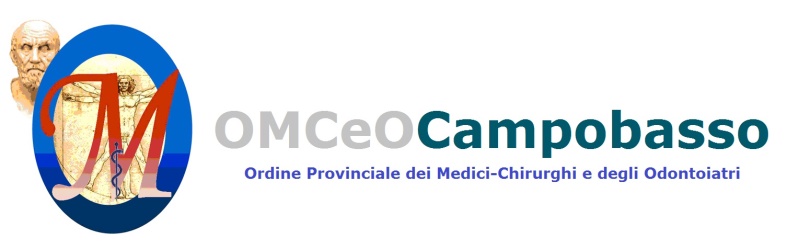 Appropriatezza in Diagnostica per immaginiRisonanza Magnetica –Tomografia computerizzata – EcografiaI°modulo 9 giugno 2016 “ Risonanza magnetica”II° modulo  16 giugno 2016 “Tomografia computerizzata e Ecografia”ORDINE DEI MEDICI PROVINCIA DI CAMPOBASSOSALA RIUNIONI ORE 17:30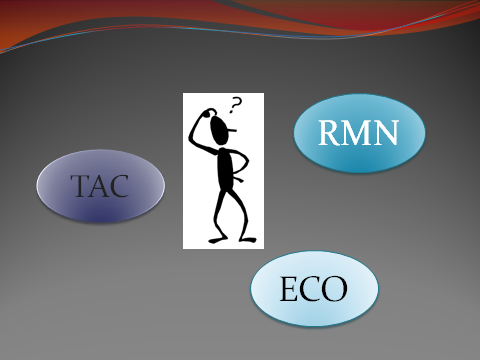 I° Modulo 9 giugno 2016 : “Risonanza Magnetica”Ore 17:30 Registrazione partecipantiOre 17:45 Saluti Presidente Ordine dei MediciOre 18: 10 Presentazione e introduzione al corso  - Luca BruneseOre 18:15 Appropriatezza in Risonanza Magnetica  - Licio IacobucciOre 19:30 Laboratorio - Michele Barrassi ,  Michelangelo Fici, Licio Iacobucci	II° modulo  16 giugno 2016: Tomografia computerizzata e EcografiaOre 17:30 Saluti Presidente Ordine dei MediciOre 17: 45 Presentazione e introduzione al corso - Luca BruneseOre 18:10 Appropriatezza in Tomografia Computerizzata – Ecografia - Licio IacobucciOre 19:30 Laboratorio - Michele Barrassi ,  Michelangelo Fici, Licio IacobucciOre 21:00 Test di verifica apprendimento e chiusura dei lavoriRif. ECM n° 162074 - accreditato per  35 Medici Chirurghi – area interdisciplinare – con 7,5 crediti formativiResponsabile scientifico dott. Licio Iacobucci,  già Direttore del Dipartimento Diagnostico e dei Servizi  OspedalieroComitato scientifico: Gabriele Antinolfi, Michele Barrassi, Carolina De Vincenzo, Michelangelo FiciResponsabile organizzativo: Giuliana Zicchillo	Per informazioni e prenotazioni:	tel. 0874/69177,  fax 0874/618358, www.ordinedeimedici.cb.it, info@ordinedeimedici.cb.it